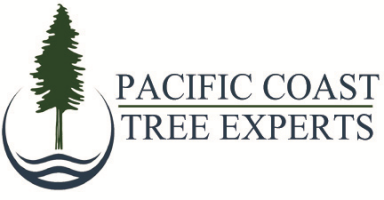 DerramesAntes de intentar limpiar cualquier derrame, todos los empleados DEBEN contar con el EPP adecuado y las precauciones adicionales mencionadas en la etiqueta del producto y la SDS.Todos los equipos de aspersión estarán equipados con un kit para derrames:Derrames menores: son derrames de menos de 5 galones de producto químico puro sin mezclar. Si ocurren, utilice el kit de derrames que se adjunta a su vehículo. Según los requisitos estatales, una vez contenido el derrame, elimine el material de desecho en una instalación federal o estatal.Use un material absorbente o almohadillas para-absorber el derrame. Puede usar tierra, aserrín o productos especiales hechos para hacer esto. Estos productos (protector contra derrames, arena para gatos, paquetes de ataque) DEBERÁN estar disponibles en su camión o tren. Pala todo el material contaminado en un recipiente a prueba de fugas para su eliminación. Los materiales absorbidos por Spill Guard se pueden agregar al tanque de rociado para volver a diluirlos.Los camiones deben estar equipados con un contenedor a prueba de fugas de más de 1 1/2 veces la capacidad del contenedor de productos químicos más grande transportado. Una cubeta abierta de 5 galones es un excelente método de contención para una jarra de 2.5 galones con fugasNO lave con manguera el área.Derrames mayores: son derrames de más de 5 galones de producto químico puro (sin mezclar). Intente contener el derrame. Cuando ocurra un derrame, llame a su supervisor general y/o CHEMTREC al 1-800-424-9300. Este número de teléfono DEBE adjuntarse a cada informe de trabajo.Procedimientos de comunicacionesLos procedimientos de comunicación se basarán en el tipo y la cantidad de materiales derramados. Un pequeño derrame de una sustancia química que pueda limpiarse fácilmente sin exponer a un empleado a ningún peligro físico o de salud, se limpiará de inmediato y se desechará de manera adecuada. Se avisará al Capataz General.Un derrame más grande requerirá la notificación del capataz general para que la limpieza pueda ser supervisada de tal manera que los empleados no estén expuestos a peligros físicos y de salud. El Capataz General notificará al contratista para quien estamos trabajando. El capataz general puede requerir que los servicios de emergencia ayuden con la limpieza.Si estamos trabajando para un contratista, estaríamos incluidos en el Plan de acción de emergencia de ese contratista y seguiremos los procedimientos detallados en ese plan. El capataz general mantendrá informado al contratista ,para quien estamos trabajando, sobre todos los derrames y las respuestas a los derrames.